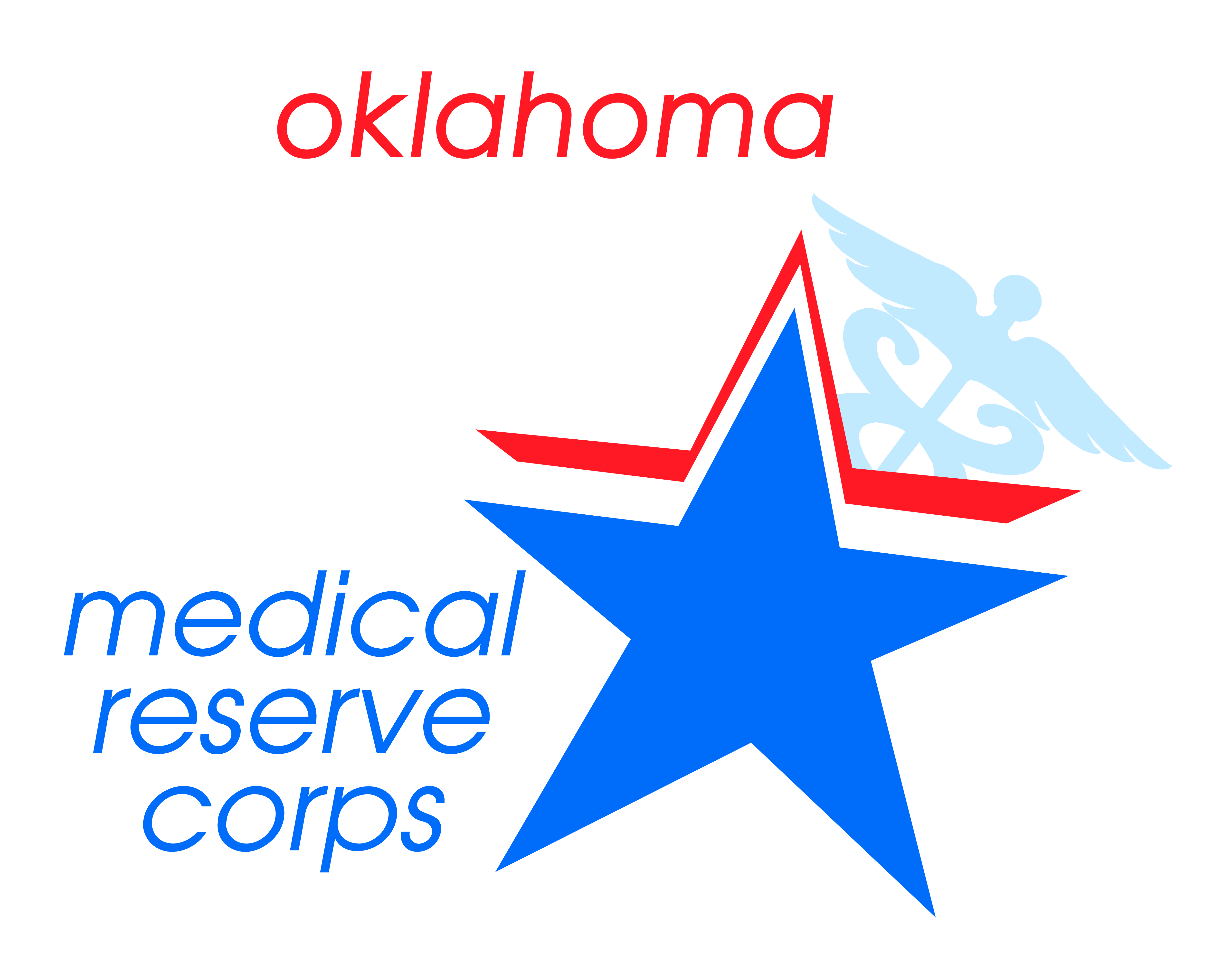 CONFIDENTIAL PRE-DEPLOYMENT QUESTIONNAIREINTRODUCTION: Providing care and support in the immediate aftermath of disaster can be an enriching professional and personal experience that enhances satisfaction through helping others. It can also be physically and emotionally exhausting. Sometimes people volunteer without thoroughly considering whether or not engaging in disaster relief work is really appropriate for them at the time.  This is why we would like you to take a few minutes now and complete this questionnaire.  The information you provide on this questionnaire is for you and you alone.  It is completely private and, unless you decide to do so, you do not have to share the results.  However, if you find yourself answering the questions below in such a way as to lead a reasonable person to conclude that perhaps you should not deploy today then we urge you to recognize this possibility and discuss it with the Staging Liaison, your Team Leader and/or your Unit Coordinator.Remember, it is always better to be safe than sorry.PHYSICAL & EMOTIONAL HEALTH CONSIDERATIONSBeing sufficiently physically and emotionally healthy are two crucial factors for a successful deployment.  Take a moment and consider the following.Have you had any of these conditions in the past 12 months? (Yes=1  or No=0)___ Anemia___ Asthma or allergies___Arthritis or rheumatism___Serious back trouble___Chronic bronchitis___ Cancer___Diabetes___Heart trouble___High blood pressure___ Kidney trouble___ Stroke___Stomach or duodenal ulcer___Other physical ailments___Depression___Anxiety___Other psychological and/or substance abuse problemsDo you believe that you are physically and emotionally healthy enough to complete this deployment? (Yes=0; I don’t know=1; No=2)___ Yes ___ I don’t know___ No___ Total Score PHYSICAL & EMOTIONAL HEALTH CONSIDERATIONSWORK CONSIDERATIONSStressors at work can have a significant negative impact upon a volunteer.  Assess how taking time off for disaster deployment might affect your current work life.  Is your employer supportive of your involvement with the Medical Reserve Corp? Will you be given leave time or will you have to take vacation time off to deploy?How often does each of these things happen in your current job? Do you have conflicts with your supervisor? (Never=0; Some of the time=1; Often=2) ___ Never ___ Some of the time___ OftenDo you have conflicts with you coworkers?___ Never___ Some of the time___ OftenIs your work supervisor supportive of you leaving work to deploy to this disaster? (Yes=0; I don’t know=1; No=2)___ Yes___ I don’t know___ NoAre your coworkers supportive of you leaving work to deploy to this disaster?___ Yes ___ I don’t know  ___ No ___ Total  Score WORK CONSIDERATIONS FAMILY CONSIDERATIONSTake a moment and assess your family’s ability to cope with you working in a disaster setting.  Is your family prepared for your absence during your deployment, which may span days or weeks?  Do you have unresolved family/relationship issues that will make it challenging for you to focus on disaster related responsibilities? Will your support system (extended family/friends) assume some of your responsibilities while you are away? Please consider the following.  SPOUSE/PARTNER Does your spouse/partner presently disagree with you about important things? (Never=0; Some of the time=1; Often=2) ___ Never___ Some of the time___ OftenDoes he or she presently expect too much of you? ___ Never___ Some of the time___ OftenIs your spouse or partner supportive of you deploying to this disaster? (Yes=0; I don’t know=1; No=2)___ Yes___ I don’t know___ NoCHILDREN   Do your children presently demonstrate significant behavioral problems?(Never=0; Some of the time=1; Often=2)___ Never___ Some of the time___ Often Do your children presently demonstrate significant school problems?___ Never___ Some of the time___ Often Are your children supportive of you deploying to this disaster? (Yes=0; I don’t know=1; No=2)___ Yes___ I don’t know___ No___ Total  Score FAMILY CONSIDERATIONSGENERAL LIFE CONSIDERATIONSDisasters by their very nature are dangerous and stressful incidents.  Before deploying the volunteer needs to ask himself or herself some hard questions.  For example, do you believe that, today, you are capable of (a) working with individuals who are experiencing intense distress and extreme reactions, including screaming, hysterical crying, anger, or withdrawal; (b) working with individuals in non-traditional settings; (c) working in a chaotic, unpredictable environment; and/or (d) working with and providing support to individuals from diverse cultures, ethnic groups, developmental levels, and faith backgrounds.When considering these questions one factor to assess is the level of general life stress you have been experiencing over the last year.  Study the list below.  Obviously this list is not complete.  However, it is designed to help you consider whether or not the accumulation of negative life events in your recent past should preclude you from deploying. Have any of these things happened to you in the last year?  (Yes=1  or No=0)___Car burglarized___Home burglarized___ Personally assaulted___ Automobile accident___Did you lose your home through fire, disaster or major catastrophe?___Did you move to a worse home?___ Has your financial situation gotten worse?___Did you change to a worse job?___Were you laid off?___ Were you fired?___Were you demoted at work?___Have you been separated in the last year?___Have you been divorced in the last year?___Have you been widowed in the last year?___Has a family member died in the last year?___Were you or a loved one hospitalized in the last year?___Does any member of your family have any serious medical conditions or ailments, such as cancer, heart trouble, high blood pressure, arthritis or severe shortness of breath? Taking all things in consideration do you believe that you should deploy today? (Yes=0; I don’t know=1; No=2)___ Yes___ I don’t know___ No___ Total  Score GENERAL LIFE CONSIDERATIONS___Grand Total ScoreCONCLUSION:Now that you have completed and scored the questionnaire think about your answers and scores.  For example, if you did not answer Yes to Question 14 or if your Grand Total Score is 14 or more we urge you to seek out the Staging Liaison, your Team Leader, and/or your Unit Coordinator, share this information with them, and discuss whether or not you should deploy today.  They have been trained to be available for such discussions and to provide confidentiality.  Remember, not everyone is available at all times to provide volunteer service.  Thank you for your time.